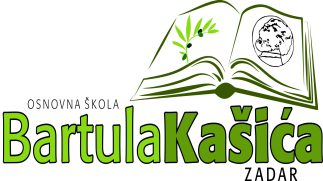 REPUBLIKA HRVATSKAOŠ BARTULA KAŠIĆA Bribirski prilaz 2 ,23 000 ZadarKLASA:003-05/21-01/66URBROJ:2198/01-20-21-01U Zadru, 29. listopada 2021.g.       Na temelju čl.107. Zakona o odgoju i obrazovanju u osnovnoj i srednjoj školi  (N.N." broj: 87/08., 86/09., 92/10., 105/10. - ispravak, 90/11., 5/12., 16/12., 86/12., 126/12., 94/13., 152/14., 7/17., 68/18., 98/19 i 64/20), čl.70. Statuta OŠ Bartula Kašića, Zadar i čl.24   Pravilnika o načinu i postupku zapošljavanja u OŠ Bartula Kašića Zadar,  ravnateljica  škole  uz prethodnu  suglasnost Školskog odbora na  5. sjednici održanoj 29. listopada 2021. godine,  donosi sljedeću O D L U K U o zasnivanju radnih  odnosaI.Uz prethodnu suglasnost Školskog odbora donosim odluku o zasnivanju radnog odnosa sa:1. Markom Hajdićem, VSS,mag.primarnog obrazovanja i Anom Knežević, VSS, mag.primarnog obrazovanja na radnom mjestu učitelja razredne nastave u produženom boravku na određeno puno radno vrijeme od 40 sati ukupne strukture tjednog radnog vremena2.Nelom Ledenko, VSS, mag. primarnog obrazovanja, Teom Brcanijom VSS, mag. primarnog obrazovanja, Kristinom Matek VSS, mag. primarnog obrazovanja na radnom mjestu učiteljica razredne nastave na određeno puno radno vrijeme (zamjene) od 40 sati ukupne strukture tjednog radnog vremena3.Katarinom Bilić, VSS, mag.edu kemije na radnom mjestu učiteljice kemije na određeno puno radno vrijeme (zamjena) od 40 sati ukupne strukture tjednog radnog vremena4. Adrianom Babok, VSS , mag.edukacije engleskog jezika i knjiž. i mag.francuskog jezika i knjiž. na radnom mjestu učiteljice engleskog jezika na određeno puno radno vrijeme (zamjena) od 40 sati ukupne structure tjednog radnog vremena.II.Ova odluka stupa na snagu s danom donošenja.Obrazloženje      Natječaji su objavljeni na Hrvatskom zavodu za zapošljavanje, internetskoj stranici Škole i Oglasnoj ploči Škole. Školski odbor je na 5. sjednici održanoj dana 29.listopada 2021.godine dao  prethodnu suglasnost na prijedloge ravnateljice za zasnivanje radnog odnosa sa  navedenim kandidatima koji su ostvarili najveći broj bodova u postupku vrednovanja kandidata pri zapošljavanju. O ovoj odluci biti će obaviješteni svi kandidati koji su se natjecali putem mrežne stranice škole.                                                                                                                Ravnateljica:                                                                                                         Katica Skukan,prof.            Dostaviti:1.	Oglasna ploča i web stranica škole2.	Pismohrana, ovdjeUčitelja/ice kemije na određeno puno radno vrijeme ( zamjena)Učitelja/ice engleskog jezika na određeno puno radno vrijeme( zamjena)Učitelja/ice razredne nastave na određeno puno radno vrijeme 3 izvršitelja (zamjene)Učitelja/ice razredne nastave u produženom boravku- 2 izvršitelja na određeno puno radno vrijeme do 31.8.2022.godine